Уважаемые руководители!В целях соблюдения Порядка проведения государственной итоговой аттестации по образовательным программам основного общего образования, утверждённого приказом Министерства просвещения Российской Федерации и Федеральной службы по надзору в сфере образования и науки от 4 апреля 2023 года № 232/551 (далее – ГИА, Порядок проведения ГИА), графика внесения сведений в региональную информационную систему обеспечения проведения ГИА (далее – РИС ГИА) на 2023-2024 учебный год (письмо Федеральной службы по надзору в сфере образования и науки от 2 февраля 2024 года № 10-22), в соответствии с Методическими рекомендациями по подготовке и проведению ГИА в 2024 году (письмо Федеральной службы по надзору в сфере образования и науки от 16 января 2024 года № 04-4) комитет общего и профессионального образования Ленинградской области (далее - Комитет) сообщает следующее.В соответствии Порядком проведения ГИА в образовательных организациях в срок до 1 марта 2024 года включительно проводится прием заявлений обучающихся 9 классов на участие в ГИА в 2024 году. В целях соблюдения Порядка проведения ГИА, нормативных сроков внесения сведений в РИС ГИА в 2024 году Комитет рекомендует руководителям органов местного самоуправления Ленинградской области, осуществляющих управление в сфере образования, руководителям общеобразовательных организаций:Организовать в общеобразовательных организациях прием заявлений обучающихся 9 классов на участие в ГИА в 2024 году, с вручением обучающимся под личную подпись Памятки о правилах проведения ГИА в 2024 году (приложение 1).Организовать размещение Памятки о правилах проведения ГИА в 2024 году на официальном сайте общеобразовательной организации, органа местного самоуправления, осуществляющего управление в сфере образования. 19 февраля 2024 года государственное бюджетное учреждение Ленинградской области «Информационный центр оценки качества образования» (далее – ГБУ ЛО «ИЦОКО») направляет по защищенному каналу связи дистрибутив программного обеспечения ПО «Планирование ГИА». В целях соблюдения установленных Порядком проведения ГИА и Графиком формирования РИС ГИА сроков внесения сведений об участии в ЕГЭ/ГВЭ-11 в 2024 году Комитет рекомендует руководителям органов местного самоуправления, осуществляющих управление в сфере образования, руководителям общеобразовательных организаций:1. Организовать в муниципальном образовании заполнение ответственными за сбор и внесение сведений об участниках ГИА в РИС ГИА по муниципальному образованию, общеобразовательным организациям дистрибутива программного обеспечения ПО «Планирование ГИА» и обеспечить передачу заполненного в ПО файла в срок до 1 марта 2024 года в ГБУ ЛО «ИЦОКО» с соблюдением мер информационной безопасности.Комитет обращает внимание муниципальных ответственных за внесение сведений в РИС ГИА, руководителей общеобразовательных организаций, что при внесении сведений на муниципальном/школьном уровне о выборе экзаменов участников ГИА запрещается: а) Самостоятельно устанавливать значение признака «Допуск к ГИА». Регистрация участников на экзамены возможна вне зависимости активного значения признака «Допуск к ГИА» (проставлен/не проставлен). б) Самостоятельно корректировать сведения об участниках ГИА (удаление из РИС в связи с выбытием обучающегося из общеобразовательной организации, переводом в иную общеобразовательную организацию, коррекция персональных данных), изменять наименование образовательной организации, ранее внесенные сведения по образовательным организациям. в) Самостоятельно регистрировать участников ГИА на дополнительные (резервные) даты итогового собеседования.Вся необходимая информация по внесению коррекции данных направляется до 1 марта 2024 года включительно в ГБУ ЛО «ИЦОКО» официальным письмом общеобразовательной организации с необходимым комплектом документов (согласно приложению к письму) в электронной форме специалистом муниципального образования по защищенному каналу связи.Получить от ГБУ ЛО «ИЦОКО» 6 марта 2024 года с соблюдением мер информационной безопасности файлы «Форма СБ-04», направить их с соблюдением мер информационной безопасности в общеобразовательные организации для обеспечения проверки сведений о регистрации на ГИА в 2024 году. Направить в ГБУ ЛО «ИЦОКО» проверенные и подписанные формы СБ-04 в виде скан-копий в формате PDF от общеобразовательных организаций муниципального района/городского округа в срок до 18 марта 2024 года с соблюдением мер информационной безопасности.Комитет рекомендует руководителям общеобразовательных организаций:Получить от органа местного самоуправления, осуществляющего управление в сфере образования, файлы «Форма СБ-04», распечатать формы.Провести в срок до 15 марта 2024 года проверку внесенных в РИС ГИА сведений по участникам ГИА:организовать в общеобразовательной организации проверку сведений участниками ГИА (под личную подпись участника ГИА): ФИО, паспортные данные, СНИЛС, форма ГИА, количество и перечень выбранных учебных предметов, сроки проведения экзаменов (в подтверждение корректности внесенных сведений каждый обучающийся ставит свою подпись в конце строки со своими данными); заверить подписью руководителя и печатью общеобразовательной организации печатную форму СБ-04 с подписями обучающихся;направить в орган местного самоуправления, осуществляющий управление в сфере образования, с соблюдением мер информационной безопасности скан печатной в формате PDF с подписями обучающихся, подписью руководителя общеобразовательной организации и печатью общеобразовательной организации. В случае обнаружения в файле «Форма СБ-04» обучающимися и ответственными за проведение проверки лицами некорректных данных подпись обучающегося не ставится. В этом случае руководитель общеобразовательной организации в срок до 12 часов 15 марта 2024 года направляет письмо о внесении соответствующих изменений в РИС ГИА (приложение 2) в ГБУ ЛО «ИЦОКО» через органы местного самоуправления, осуществляющие управление в сфере образования, с соблюдением мер информационной безопасности.Комитет напоминает об ответственности руководителей за своевременное проведение мероприятий по внесению изменений в РИС.Приложение: на 14 л. в 1 экз.Исп. Шарая Е.Г. 8(812) 539-44-68 sectorgia_edu@lenreg.ruПриложение 1прошу зарегистрировать меня для участия в ГИА в форме ______________ (ОГЭ/ГВЭ)по следующим учебным предметам:Прошу организовать проведение экзаменов в условиях, учитывающих  состояние моего здоровья, особенности психофизического развития, подтверждаемые:                 Отдельная аудитория                увеличение продолжительности экзаменов по учебным предметам - на 1,5 часа	    увеличение продолжительности выполнения заданий КИМ ОГЭ по иностранным языкам, требующих предоставления участниками ОГЭ устных ответов, - на 30 минут;	    __________________________________________________________________                 __________________________________________________________________C Порядком проведения ГИА, в том числе со сроками, местами проведения ГИА, с основаниями для удаления из ППЭ, с процедурой досрочного завершения экзамена по объективным причинам, правилами заполнения бланков и дополнительных бланков, о ведении в ППЭ и аудиториях видеозаписи, с порядком подачи и рассмотрения апелляций о нарушении Порядка и о несогласии с выставленными баллами, со временем и местом ознакомления с результатами ГИА, ознакомлен /ознакомлена.Подпись заявителя   ______________/______________________(Ф.И.О.) «____» _____________ 20___ г.Подпись родителя (законного представителя) несовершеннолетнего участника ГИА  ______________/______________________(Ф.И.О.) «____» _____________ 20___ г.Памятка о правилах проведения ГИА в 2024 году1. Общая информация о порядке проведении ГИА: 1. В целях обеспечения безопасности и порядка, предотвращения фактов нарушения порядка проведения ГИА пункты проведения экзаменов (ППЭ) могут быть оборудованы стационарными и (или) переносными металлоискателями, средствами видеонаблюдения, средствами подавления сигналов подвижной связи по решению органа исполнительной власти субъекта Российской Федерации, осуществляющего государственное управление в сфере образования (ОИВ). 2. ГИА по всем учебным предметам начинается в 10.00 по местному времени. 3. Результаты экзаменов по каждому учебному предмету утверждаются, изменяются и (или) аннулируются председателем государственной экзаменационной комиссии субъекта Российской Федерации (ГЭК). Изменение результатов возможно в случае удовлетворения апелляции о несогласии с выставленными баллами, поданной участником экзамена. Аннулирование результатов возможно в случае выявления нарушений порядка проведения ГИА или удовлетворения апелляции о нарушении порядка проведения ГИА, поданной участником экзамена. 4. Результаты ГИА признаются удовлетворительными, а участники ГИА признаются успешно прошедшими ГИА в случае, если участник ГИА по сдаваемым учебным предметам набрал минимальное количество первичных баллов, определенное ОИВ. 5. Результаты ГИА в течение одного рабочего дня, следующего за днем получения результатов проверки экзаменационных работ, утверждаются председателем ГЭК. После утверждения результаты ГИА в течение одного рабочего дня передаются в образовательные организации для ознакомления участников ГИА с утвержденными председателем ГЭК результатами ГИА. 6. Ознакомление участников ГИА с утвержденными председателем ГЭК результатами ГИА по учебному предмету осуществляется в течение одного рабочего дня со дня их передачи в образовательные организации. Указанный день считается официальным днем объявления результатов. 2. Обязанности участника экзамена в рамках участия в ГИА: 1. В день экзамена участник экзамена должен прибыть в ППЭ заблаговременно. Вход участников экзамена в ППЭ начинается с 09.00 по местному времени. 2. Допуск участников экзамена в ППЭ осуществляется при наличии у них документов, удостоверяющих их личность, и при наличии их в списках распределения в данный ППЭ. 3. Если участник экзамена опоздал на экзамен (экзамены по всем учебным предметам начинаются в 10.00 по местному времени), он допускается в ППЭ к сдаче экзамена, при этом время окончания экзамена, зафиксированное на доске (информационном стенде) организаторами в аудитории не продлевается, инструктаж, проводимый организаторами в аудитории, не проводится (за исключением, когда в аудитории нет других участников ГИА), о чем сообщается участнику ГИА. 4. В случае проведения ОГЭ по учебному предмету, спецификацией КИМ по которому предусмотрено прослушивание текста, записанного на аудионоситель, допуск опоздавшего участника ГИА в аудиторию во время прослушивания соответствующей аудиозаписи другими участниками ГИА, находящимися в данной аудитории, не осуществляется (за исключением случаев, когда в аудитории нет других участников ГИА или когда участники ГИА в аудитории завершили прослушивание соответствующей аудиозаписи). Персональное прослушивание соответствующей аудиозаписи для опоздавшего участника ГИА не проводится (за исключением случаев, когда в аудитории нет других участников ГИА). 5. В случае если в течение двух часов от начала экзамена (экзамены по всем учебным предметам начинаются в 10.00 по местному времени) ни один из участников ГИА, распределенных в ППЭ и (или) отдельные аудитории ППЭ, не явился в ППЭ (отдельные аудитории ППЭ), член ГЭК по согласованию с председателем ГЭК принимает решение об остановке экзамена в ППЭ или отдельных аудиториях ППЭ. По факту остановки экзамена в ППЭ или отдельных аудиториях ППЭ членом ГЭК составляется акт, который в тот же день передается председателю ГЭК для принятия решения о повторном допуске таких участников ГИА к сдаче экзамена по соответствующему учебному предмету в резервные сроки. 6. В случае отсутствия по объективным причинам у участника экзамена документа, удостоверяющего личность, он допускается в ППЭ после письменного подтверждения его личности сопровождающим от образовательной организации. 3. В день проведения экзамена в ППЭ участникам экзамена запрещается: выполнять экзаменационную работу несамостоятельно, в том числе с помощью посторонних лиц; общаться с другими участниками ГИА во время проведения экзамена в аудитории; иметь при себе средства связи, фото-, аудио- и видеоаппаратуру, электронно-вычислительную технику, справочные материалы, письменные заметки и иные средства хранения и передачи информации (за исключением средств обучения и воспитания, разрешенных к использованию для выполнения заданий КИМ по соответствующим учебным предметам); выносить из аудиторий и ППЭ черновики, экзаменационные материалы на бумажном и (или) электронном носителях; фотографировать экзаменационные материалы, черновики. 4. Рекомендуется взять с собой на экзамен только необходимые вещи. Во время экзамена на рабочем столе участника ГИА помимо экзаменационных материалов находятся: 1) гелевая или капиллярная ручка с чернилами черного цвета; 2) документ, удостоверяющий личность; 3) средства обучения и воспитания, разрешенные к использованию для выполнения заданий КИМ по соответствующим учебным предметам; 4) лекарства (при необходимости); 5) продукты питания для дополнительного приема пищи (перекус), бутилированная питьевая вода при условии, что упаковка указанных продуктов питания и воды, а также их потребление не будут отвлекать других участников ГИА от выполнения ими экзаменационной работы (при необходимости); 6) специальные технические средства (для лиц с ограниченными возможностями здоровья, детей-инвалидов и инвалидов) (при необходимости); 7) черновики, выданные в ППЭ. Иные личные вещи участники экзамена обязаны оставить в специально выделенном в здании (комплексе зданий), где расположен ППЭ, до входа в ППЭ месте (помещении) для хранения личных вещей участников экзамена. 8. Участники экзамена занимают рабочие места в аудитории в соответствии со списками распределения. Изменение рабочего места запрещено. 5. Во время экзамена участникам экзамена запрещается: общаться друг с другом, свободно перемещаться по аудитории и ППЭ, выходить из аудитории без разрешения организатора. При выходе из аудитории во время экзамена участник экзамена должен оставить экзаменационные материалы, черновики и письменные принадлежности на рабочем столе. Участники экзамена, допустившие нарушение порядка проведения ГИА, удаляются из ППЭ. Акт об удалении из ППЭ составляется в помещении для руководителя ППЭ (Штаб ППЭ) в присутствии члена ГЭК, руководителя ППЭ, организатора, общественного наблюдателя (при наличии). Для этого организаторы, руководитель ППЭ или общественные наблюдатели приглашают члена ГЭК, который составляет акт об удалении из ППЭ и удаляет участников ГИА, нарушивших Порядок, из ППЭ. Организатор ставит в соответствующем поле бланка участника ГИА необходимую отметку. Акт об удалении из ППЭ составляется в двух экземплярах. Первый экземпляр акта выдается участнику ГИА, нарушившему Порядок, второй экземпляр в тот же день направляется в ГЭК для рассмотрения и последующего направления в РЦОИ для учета при обработке экзаменационных работ. 6. Экзаменационная работа выполняется гелевой и (или) капиллярной ручкой с чернилами черного цвета. Экзаменационные работы, выполненные другими письменными принадлежностями, не обрабатываются и не проверяются. 7. Права участника экзамена в рамках участия в ГИА: 1. Участник экзамена может при выполнении работы использовать черновики, выдаваемые в ППЭ, и делать пометки в КИМ. 2. Внимание! Записи на КИМ, черновиках не обрабатываются и не проверяются. 3. В случае нехватки места в бланке для записи ответов участник ГИА может обратиться к организатору для получения дополнительного бланка. 4. Участник экзамена, который по состоянию здоровья или другим объективным причинам не может завершить выполнение экзаменационной работы, имеет право досрочно покинуть ППЭ. При этом организаторы сопровождают участника ГИА к медицинскому работнику и приглашают члена ГЭК. При согласии участника ГИА досрочно завершить экзамен член ГЭК и медицинский работник составляют акт о досрочном завершении экзамена по объективным причинам. Организатор ставит в соответствующем поле бланка участника ГИА, досрочно завершившего экзамен по объективным причинам, необходимую отметку. Акт о досрочном завершении экзамена по объективным причинам является документом, подтверждающим уважительность причины незавершения выполнения экзаменационной работы, и основанием повторного допуска такого участника ГИА к сдаче экзамена по соответствующему учебному предмету в резервные сроки. 5. Участники экзаменов, досрочно завершившие выполнение экзаменационной работы, могут покинуть ППЭ. Организаторы принимают у них все экзаменационные материалы и черновики. 6. Участник экзамена имеет право подать апелляцию о нарушении Порядка и (или) о несогласии с выставленными баллами в апелляционную комиссию. 8. Апелляционная комиссия не рассматривает апелляции по вопросам содержания и структуры заданий по учебным предметам, а также по вопросам, связанным с оцениванием результатов выполнения заданий КИМ с кратким ответом, с нарушением участником экзамена требований Порядка, с неправильным заполнением бланков и дополнительных бланков. Апелляционная комиссия не позднее чем за один рабочий день до даты рассмотрения апелляции информирует участников ГИА, подавших апелляции, о времени и месте их рассмотрения. Обучающийся и (или) его родители (законные представители) при желании присутствуют при рассмотрении апелляции. Апелляцию о нарушении Порядка участник экзамена подает в день проведения экзамена члену ГЭК, не покидая ППЭ. В целях проверки изложенных в указанной апелляции сведений о нарушении Порядка членом ГЭК организуется проведение проверки при участии организаторов, технических специалистов, специалистов по проведению инструктажа и обеспечению лабораторных работ (при наличии), экзаменаторов-собеседников (при наличии), экспертов, оценивающих выполнение лабораторных работ (при наличии), не задействованных в аудитории, в которой сдавал экзамен участник ГИА, подавший указанную апелляцию, общественных наблюдателей (при наличии), сотрудников, осуществляющих охрану правопорядка, медицинских работников, а также ассистентов (при наличии). Результаты проверки оформляются в форме заключения. Апелляция о нарушении Порядка и заключение о результатах проверки в тот же день передаются членом ГЭК в апелляционную комиссию. При рассмотрении апелляции о нарушении Порядка апелляционная комиссия рассматривает апелляцию и заключение о результатах проверки и выносит одно из решений: об отклонении апелляции; об удовлетворении апелляции. При удовлетворении апелляции о нарушении Порядка результат ГИА, по процедуре которого участником экзамена была подана указанная апелляция, аннулируется и участнику экзамена предоставляется возможность повторно сдать экзамен по соответствующему учебному предмету в резервные сроки соответствующего периода проведения ГИА или по решению председателя ГЭК в иной день, предусмотренный едиными расписаниями ОГЭ, ГВЭ. Апелляционная комиссия рассматривает апелляцию о нарушении Порядка в течение двух рабочих дней, следующих за днем ее поступления в апелляционную комиссию. Апелляция о несогласии с выставленными баллами подается в течение двух рабочих дней, следующих за официальным днем объявления результатов ГИА по соответствующему учебному предмету. Участники ГИА или их родители (законные представители) при предъявлении документов, удостоверяющих личность, или уполномоченные их родителями (законными представителями) лица при предъявлении документов, удостоверяющих личность, и доверенности подают апелляции о несогласии с выставленными баллами в образовательные организации, которыми участники ГИА были допущены к ГИА. Руководитель образовательной организации, принявший апелляцию, передает ее в апелляционную комиссию в течение одного рабочего дня после ее получения. До заседания апелляционной комиссии по рассмотрению апелляции о несогласии с выставленными баллами апелляционная комиссия: 1) запрашивает в РЦОИ изображения экзаменационной работы, файлы, содержащие ответы участника ГИА на задания КИМ, в том числе файлы с цифровой аудиозаписью устных ответов участника ГИА (при наличии), копии протоколов проверки экзаменационной работы предметной комиссией, КИМ, выполнявшийся участником ГИА, подавшим указанную апелляцию; 2) проводит проверку качества обработки экзаменационной работы участника ГИА, подавшего указанную апелляцию, в целях выявления технических ошибок (неверная обработка экзаменационных работ и (или) протоколов проверки экзаменационной работы); 3) устанавливает правильность оценивания развернутых ответов (в том числе устных ответов) участника ГИА, подавшего указанную апелляцию. Для этого к рассмотрению апелляции привлекается эксперт предметной комиссии по соответствующему учебному предмету, не проверявший ранее экзаменационную работу участника ГИА, подавшего указанную апелляцию. Привлеченный эксперт предметной комиссии по соответствующему учебному предмету устанавливает правильность оценивания развернутых ответов (в том числе устных ответов) участника ГИА, подавшего указанную апелляцию, и дает письменное заключение о правильности оценивания развернутых ответов (в том числе устных ответов) или о необходимости изменения первичных баллов за выполнение заданий с развернутым ответом (в том числе устных ответов) с обязательной содержательной аргументацией и указанием на конкретный критерий оценивания, содержанию которого соответствует выставляемый им первичный балл (далее – заключение). В случае если привлеченный эксперт предметной комиссии не дает однозначного ответа о правильности оценивания развернутых ответов (в том числе устных ответов) участника ГИА, подавшего указанную апелляцию, апелляционная комиссия обращается в Комиссию по разработке КИМ по соответствующему учебному предмету с запросом о разъяснениях по критериям оценивания. При рассмотрении апелляции о несогласии с выставленными баллами на заседании апелляционной комиссии материалы, указанные в подпункте 1, а также заключение привлеченного эксперта предметной комиссии предъявляются участнику ГИА, подавшему апелляцию о несогласии с выставленными баллами (при его участии в рассмотрении апелляции). В случае, если по решению ГЭК подача и (или) рассмотрение апелляций о несогласии с выставленными баллами организуются с использованием информационно-коммуникационных технологий при условии соблюдения требований законодательства Российской Федерации в области защиты персональных данных КИМ, выполнявшийся участником ГИА, предъявляется участнику ГИА, подавшему апелляцию о несогласии с выставленными баллами, на заседании апелляционной комиссии по его предварительной заявке, поданной одновременно с апелляцией о несогласии с выставленными баллами (в течение двух рабочих дней, следующих за официальным днем объявления результатов ГИА по соответствующему учебному предмету). Участник ГИА, подавший апелляцию о несогласии с выставленными баллами (участник ГИА, подавший апелляцию о несогласии с выставленными баллами, не достигший возраста 14 лет, – в присутствии родителей (законных представителей), письменно подтверждает, что ему предъявлены изображения выполненной им экзаменационной работы, файлы, содержащие его ответы на задания КИМ, в том числе файлы с цифровой аудиозаписью его устных ответов. Привлеченный эксперт предметной комиссии на заседании апелляционной комиссии во время рассмотрения апелляции о несогласии с выставленными баллами в присутствии участника ГИА, подавшего апелляцию о несогласии с выставленными баллами, и (или) его родителей (законных представителей) или уполномоченного его родителями (законными представителями) лица дает им соответствующие разъяснения (при необходимости) по вопросам правильности оценивания развернутых ответов (в том числе устных ответов) участника ГИА, подавшего апелляцию о несогласии с выставленными баллами. Рекомендуемая продолжительность рассмотрения апелляции о несогласии с выставленными баллами, включая разъяснения по оцениванию развернутых ответов (в том числе устных ответов), – не более 20 минут (при необходимости по решению апелляционной комиссии рекомендуемое время может быть увеличено). По результатам рассмотрения апелляции о несогласии с выставленными баллами апелляционная комиссия принимает решение одно из решений: 1) об отклонении апелляции; 2) об удовлетворении апелляции. При удовлетворении апелляции количество ранее выставленных первичных баллов может измениться как в сторону увеличения, так и в сторону уменьшения либо не измениться в целом. Апелляционная комиссия рассматривает апелляцию о несогласии с выставленными баллами в течение четырех рабочих дней, следующих за днем ее поступления в апелляционную комиссию. В случае удовлетворения апелляции информацию о выявленных технических ошибках и (или) ошибках при проверке экзаменационной работы апелляционная комиссия передает в РЦОИ с целью пересчета результатов ГИА. 9. По решению председателя ГЭК к ГИА по соответствующему учебному предмету (соответствующим учебным предметам) в дополнительный период, но не ранее 1 сентября текущего года, допускаются: 1) обучающиеся образовательных организаций и экстерны, не допущенные к ГИА в текущем учебном году, но получившие допуск к ГИА в сроки, исключающие возможность прохождения ГИА до завершения основного периода проведения ГИА в текущем году; 2) участники ГИА, не прошедшие ГИА, в том числе участники ГИА, чьи результаты ГИА по сдаваемым учебным предметам в текущем году были аннулированы по решению председателя ГЭК в случае выявления фактов нарушения Порядка участниками ГИА; 3) участники ГИА, получившие на ГИА неудовлетворительные результаты более чем по двум учебным предметам, либо получившие повторно неудовлетворительный результат по одному или двум учебным предметам на ГИА в резервные сроки (кроме участников ГИА, проходящих ГИА только по обязательным учебным предметам); 4) участники ГИА, проходящие ГИА только по обязательным учебным предметам, получившие на ГИА неудовлетворительные результаты более чем по одному обязательному учебному предмету, либо получившие повторно неудовлетворительный результат по одному из этих предметов на ГИА в резервные сроки.Заявления об участии в ГИА в дополнительный период не позднее чем за две недели до начала указанного периода подаются лицами, указанными в подпунктах 1-4, лично при предъявлении документов, удостоверяющих личность, или их родителями (законными представителями) при предъявлении документов, удостоверяющих личность, или уполномоченными лицами при предъявлении документов, удостоверяющих личность, и доверенности в образовательные организации. 10. Участникам ГИА, не прошедшим ГИА, в том числе участникам ГИА, чьи результаты ГИА по сдаваемым учебным предметам в дополнительном периоде и (или) резервные сроки дополнительного периода были аннулированы по решению председателя ГЭК в случае выявления фактов нарушения Порядка участниками ГИА, а также участникам ГИА, получившим на ГИА неудовлетворительные результаты более чем по двум учебным предметам, либо получившим повторно неудовлетворительный результат по одному или двум учебным предметам на ГИА в резервные сроки дополнительного периода, предоставляется право повторно пройти ГИА по соответствующему учебному предмету (соответствующим учебным предметам) не ранее чем в следующем году. Указанные участники ГИА вправе изменить учебные предметы по выбору для повторного прохождения ГИА в следующем году. Участникам ГИА, проходящим ГИА только по обязательным учебным предметам, не прошедшим ГИА, в том числе участникам ГИА, чьи результаты ГИА по обязательным учебным предметам в дополнительном периоде и (или) резервные сроки дополнительного периода были аннулированы по решению председателя ГЭК в случае выявления фактов нарушения Порядка участниками ГИА, а также участникам ГИА, получившим на ГИА неудовлетворительные результаты более чем по одному обязательному учебному предмету, либо получившим повторно неудовлетворительный результат по одному из этих предметов на ГИА в резервные сроки дополнительного периода, предоставляется право повторно пройти ГИА по соответствующему учебному предмету (соответствующим учебным предметам) не ранее чем в следующем году. Информация подготовлена в соответствии с приказом Минпросвещения России и Рособрнадзора № 232/551 от 04.04.2023 «Об утверждении Порядка проведения государственной итоговой аттестации по образовательным программам основного общего образования» (зарегистрирован Минюстом России 12.05.2023, регистрационный № 73292). Подпись участника ГИА ______________/______________________(Ф.И.О.) «____» _____________ 20___ г. Подпись родителя (законного представителя) участника ГИА ______________/______________________(Ф.И.О.) «____» _____________ 20___ г.Приложение 2Образец информационного письма на имя руководителя РЦОИ о коррекции персональных данных участника ГИААдминистрация МОУ «________________________________________»                                                                         (полное наименование образовательной организации)просит внести следующие изменения в РИС ГИА в 2024 году:Приложение: скан паспорта.Руководительобразовательной организации          _________________                         ФИО                                                           (подпись)  М.П.Образец информационного письма на имя председателя ГЭК о коррекции участником ГИАвыбора общеобразовательных предметов и формы ГИА Администрация МОУ «________________________________________»                                                                         (полное наименование образовательной организации)просит внести следующие изменения в региональную информационную систему обеспечения проведения государственной итоговой аттестации по образовательным программам основного общего образования в 2024 году:Приложение: скан заявления обучающегося на ГИА/ОГЭ/ГВЭ.Руководительобразовательной организации          _________________                         ФИО                                                           (подпись)  Образец информационного письма на имя председателя ГЭК о внесении в РИС/исключении из РИС данных ГИА участника ГИААдминистрация МОУ «_____________________________________ ________________________________________________________________»                               (полное наименование образовательного учреждения)просит исключить из региональной информационной системы обеспечения проведения государственной итоговой аттестации по образовательным программам основного общего образования обучающегося  9-  класса ФИО (дата рождения – 00.00.0000 года, паспорт серия 0000 № 000000) в связи выбытием/отчислением с 00.00.2024 года из образовательного учреждения.  Дополнительно сообщаем, что ФИО  ___________ изменил образовательный маршрут – поступил в ОО субъекта РФ (наименование субъекта, города, ОО). Приложение: Приказ ОО о выбытии (заверенная копия).Руководительобразовательной организации          _________________                         ФИО                                                           (подпись)  Администрация МОУ «_____________________________________ ________________________________________________________________»                               (полное наименование образовательного учреждения)просит внести в региональную информационную систему обеспечения проведения государственной итоговой аттестации по образовательным программам основного общего образования обучающегося  9-     класса ФИО (дата рождения – 00.00.0000 года, паспорт серия 0000 № 000000) в связи прибытием с 00.00.2024 года в образовательное учреждение.  Дополнительно сообщаем, что ФИО  ___________ поступил в ОО из субъекта РФ (наименование субъекта, города, ОО).Приложение: Приказ ОО о зачислении  (заверенная копия).Руководительобразовательной организации          _________________                         ФИО                                                           (подпись)  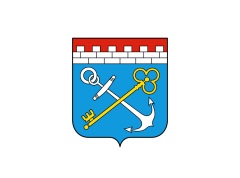 РОССИЙСКАЯ ФЕДЕРАЦИЯАдминистрация Ленинградской областиКОМИТЕТОБЩЕГО И ПРОФЕССИОНАЛЬНОГО ОБРАЗОВАНИЯЛЕНИНГРАДСКОЙ ОБЛАСТИ191124, Санкт-Петербург, внутригородское муниципальное образование Санкт-Петербурга муниципальный округ  Смольнинское, площадь Растрелли, дом 2, строение 1Телефон: (812) 539-44-50, факс: (812) 539-44-79E-mail: office_edu@lenreg.ru_________________ №  _________________на № ____________ от  _________________Руководителям органов местного самоуправления 
Ленинградской области, 
осуществляющих управление 
в сфере образованияРуководителям общеобразовательных организацийПервый  заместитель 
председателя комитета                  И.А. Голубев(Дата рождения)                        ( Контактный телефон)Наименование документа, удостоверяющего личность _________________________________________________________________________Реквизиты документа, удостоверяющего личность:(Дата рождения)                        ( Контактный телефон)Наименование документа, удостоверяющего личность _________________________________________________________________________Реквизиты документа, удостоверяющего личность:Наименование учебного предметаОтметка о выборе Выбор периода проведения ГИА /даты в соответствии с единым расписанием проведения ОГЭ/ГВЭдосрочный/основной/дополнительныйФорма 
(устная/письменная)Русский язык (указать: сжатое изложение с творческим заданием/диктант/осложненное списывание)Математика ФизикаХимияИнформатикаБиологияИстория ГеографияОбществознаниеЛитератураАнглийский язык (письменная часть и устная часть)Немецкий язык (письменная часть и устная часть)Французский язык (письменная часть и устная часть)Испанский язык (письменная часть и устная часть)оригиналом или надлежащим образом заверенной копией рекомендаций ПМПКоригиналом или надлежащим образом заверенной копией справки, подтверждающей факт установления инвалидности, выданной ФГУ МСЭНеобходимые условия проведения ГИА:Необходимые условия проведения ГИА:Необходимые условия проведения ГИА:Регистрационный номерНа официальном бланке письма образовательной организациис угловым штампом  и реквизитами письма (дата, номер)Директору ГБУ ЛО «ИЦОКО»Грозной И.Н.№ФИОКод ООКоррекцияКоррекция№ФИОКод ООБылоСталоКоноплёв Иван Иванович00000фамилия: Коноплёвфамилия: КоноплевИванов Иван Иванович00000отчество: Иван Ивановичотчество: Иван ПетровичИванов Иван Иванович00000паспорт: 0000 № 000001паспорт:  0000 № 000002На официальном бланке письма образовательного учреждения с угловым штампом  и реквизитами письмаПредседателю Государственнойэкзаменационной комиссии Ленинградской областиРебровой В.И.№ФИОКод ООСерия номер паспортаИзменения перечня предметовИзменения перечня предметов№ФИОКод ООСерия номер паспортаБылоСтало1.Коноплёв Иван Иванович№ФИОКод ООСерия номер паспортаИзменения формы ГИАИзменения формы ГИА№ФИОКод ООСерия номер паспортаБылоСтало1.Коноплёв Иван ИвановичНа официальном бланке письма образовательного учреждения с угловым штампом  и реквизитами письмаПредседателю Государственнойэкзаменационной комиссии Ленинградской областиРебровой В.И.